                                                                                                       ПРОЕКТ 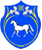 РОССИЙСКАЯ ФЕДЕРАЦИЯРЕСПУБЛИКА ХАКАСИЯАДМИНИСТРАЦИЯ                                     ЦЕЛИННОГО  СЕЛЬСОВЕТАПОСТАНОВЛЕНИЕ  ______________г                                    С. Целинное                                           № ____О внесении изменений в «Порядкок выдачи разрешений на вступление в брак  несовершеннолетним лицам, достигшим возраста шестнадцати лет, проживающим на территории Целинного сельсовета» утвержденный постановлением Администрации Целинного сельсовета № 11 от 31.01.2017г.В соответствии с Федеральным законом от 06.10.2003г № 131 – ФЗ « Об общих принципах организации местного самоуправления в Российской Федерации» руководствуясь Уставом муниципального образования Целинный сельсовет, администрация Целинного сельсовета постановляет:Внести изменения в Порядок выдачи разрешений на вступление в брак несовершеннолетним лицам, достигшим возраста шестнадцати лет, проживающим на территории Целинного сельсовета, утвержденный постановлением Администрации Целинного сельсовета № 11 от 31.01.2017г. Пункт 5 данного порядка изложить в следующей редакции:    « 5. Заявление на выдачу разрешения на регистрацию брака, рассматривается с момента подачи документов (указанных в п. 4 настоящего Порядка) и до выдачи результата, в течении 30 календарных дней.»Настоящее постановление вступает в силу со дня его официального опубликования (обнародования) и подлежит размещению на официальном сайте администрации Целинного сельсовета.Контроль за исполнением настоящего постановления возложить на главу Целинного сельсовета.                    Глава Целинного сельсовета                                         О.М.Чепелин